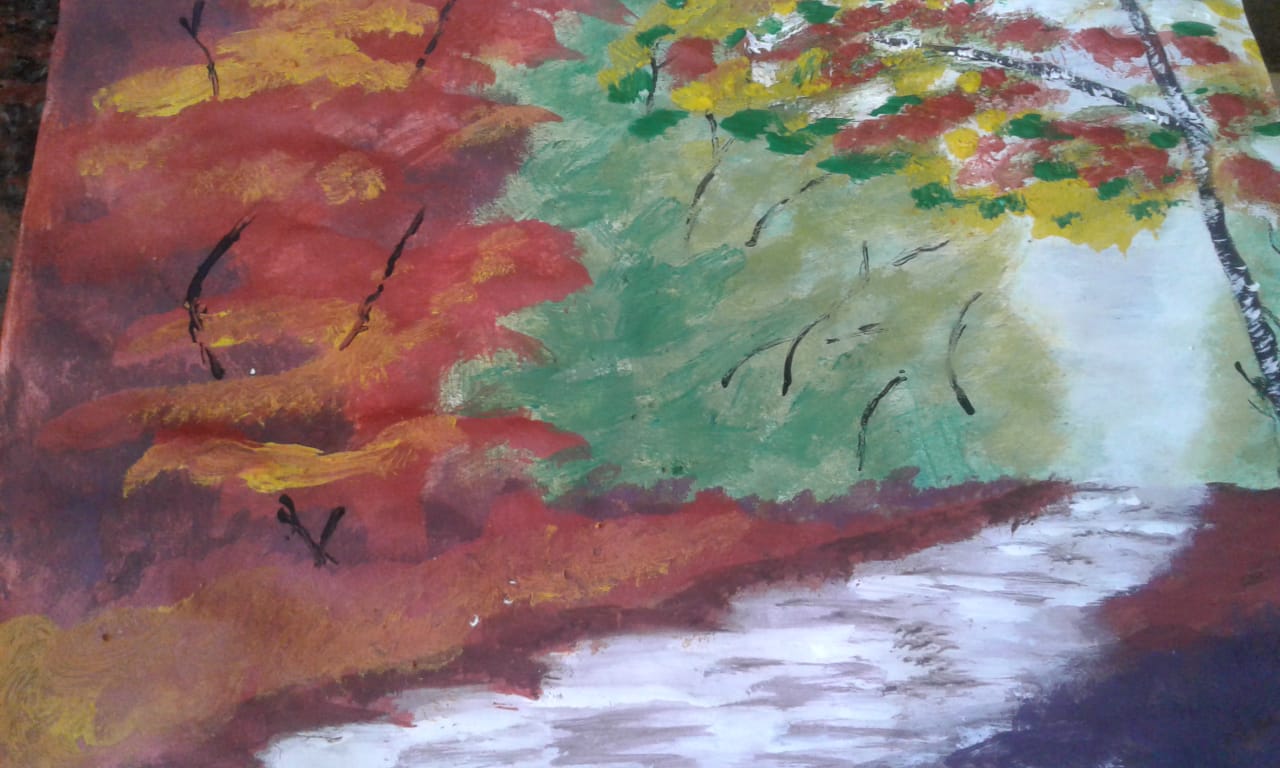 Nombre: Germán Rubio Profesora: tarantola